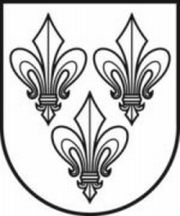 JURBARKO RAJONO SAVIVALDYBĖS TARYBAVadovaudamasi Lietuvos Respublikos vietos savivaldos įstatymo 16 straipsnio 2 dalies 
18 punktu, Lietuvos Respublikos Vyriausybės 2002 m. lapkričio 19 d. nutarimo Nr. 1798 „Dėl nuomos mokesčio už valstybinę žemę“ 1.8 papunkčiu, Lietuvos Respublikos Vyriausybės 2003 m. lapkričio 10 d. nutarimo Nr. 1387 ,,Dėl žemės nuomos mokesčio už valstybinės žemės sklypų naudojimą“ 8 punktu ir atsižvelgdama į pakartotinus žemės ūkio kooperatyvo „Jurbarko linų verslas“ 2018 m. gruodžio 7 d. prašymą bei L. R. (duomenys neskelbtini) 2018 m. gruodžio 11 d. prašymą, Jurbarko rajono savivaldybės taryba nusprendžia:	1. Sumažinti 10 proc. 2018 metų žemės nuomos mokestį žemės ūkio kooperatyvui „Jurbarko linų verslas“, įmonės kodas 158742516, už išsinuomotus žemės sklypus, esančius (duomenys neskelbtini)  (apmokestinamo sklypo plotas 0,1222 ha) ir (duomenys neskelbtini), (apmokestinamo sklypo plotas 1,0688 ha), Jurbarko mieste.	2. Sumažinti 20 proc. 2018 metų žemės nuomos mokestį L. R. (duomenys neskelbtini), gim. (duomenys neskelbtini), už išsinuomotus žemės sklypus, esančius (duomenys neskelbtini), Jurbarko rajone (apmokestinamų sklypų plotai 8,8308 ha ir 9,41 ha).	Šis sprendimas gali būti skundžiamas Lietuvos Respublikos administracinių bylų teisenos įstatymo nustatyta tvarka.SPRENDIMASDĖL 2018 METŲ ŽEMĖS NUOMOS MOKESČIO LENGVATOS2018 m. gruodžio 20 d. Nr. T2-326JurbarkasSavivaldybės merasSkirmantas Mockevičius